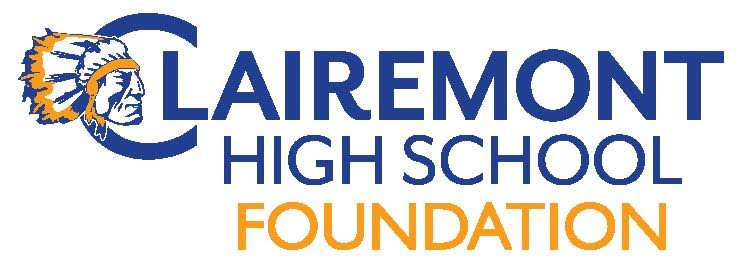 Clairemont High School Foundation Board Meeting August 17, 2017Kleege Residence 4:00pmAGENDACall to order:Introductions:Approve Meeting Minutes:  6/07/17Foundation Reports:	Treasurer : ReportFundraising:  Possible Turkey Trot (11/16 or 11/17) suggest by the PrincipalCommunications: 	Website	Hospitality 		Teacher & Staff Appreciation Lunch (5/14)		End of year volunteer/staff appreciation HH? 6/1 New Business:	Grant/Sponsorship Requests	Misc…change November meeting date…move to the end of the weekUpcoming Events:9/14 Meeting/Mixer 6:30 at  Fast Times (confirmed with Shawn, will contact in August to discuss menu)2/12-15 Have a Heart Campaign4/14  Spring Fling/Silent Auction5/14  Teacher/Staff Appreciation Luncheon		Old Business:	25 yards of Orange Satin Fabric and 25 yards of Blue satin fabric were purchased for stage decoration (will be available for use in the future)  Total was $268.78Adjourn Meeting:Next Meeting Date:  9/14 (6:30pm) Fast TimesMeeting dates:  (7:30 Rm 205) 10/10, 11/14, 1/9 (mixer), 2/13, 4/10, 5/15  